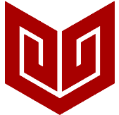 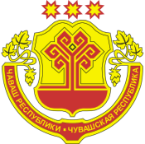 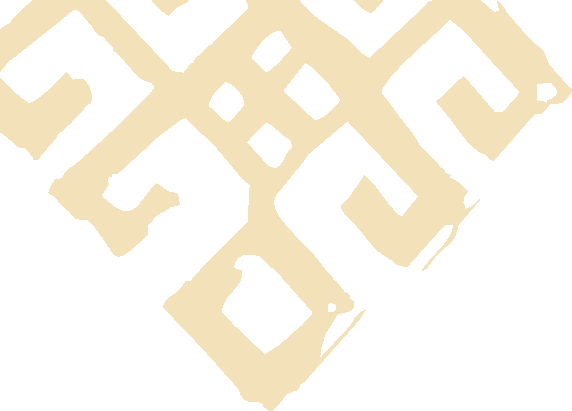 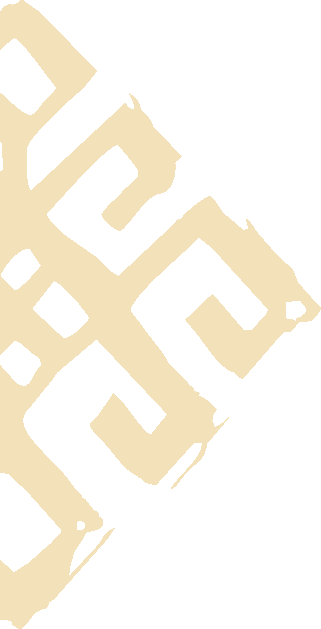 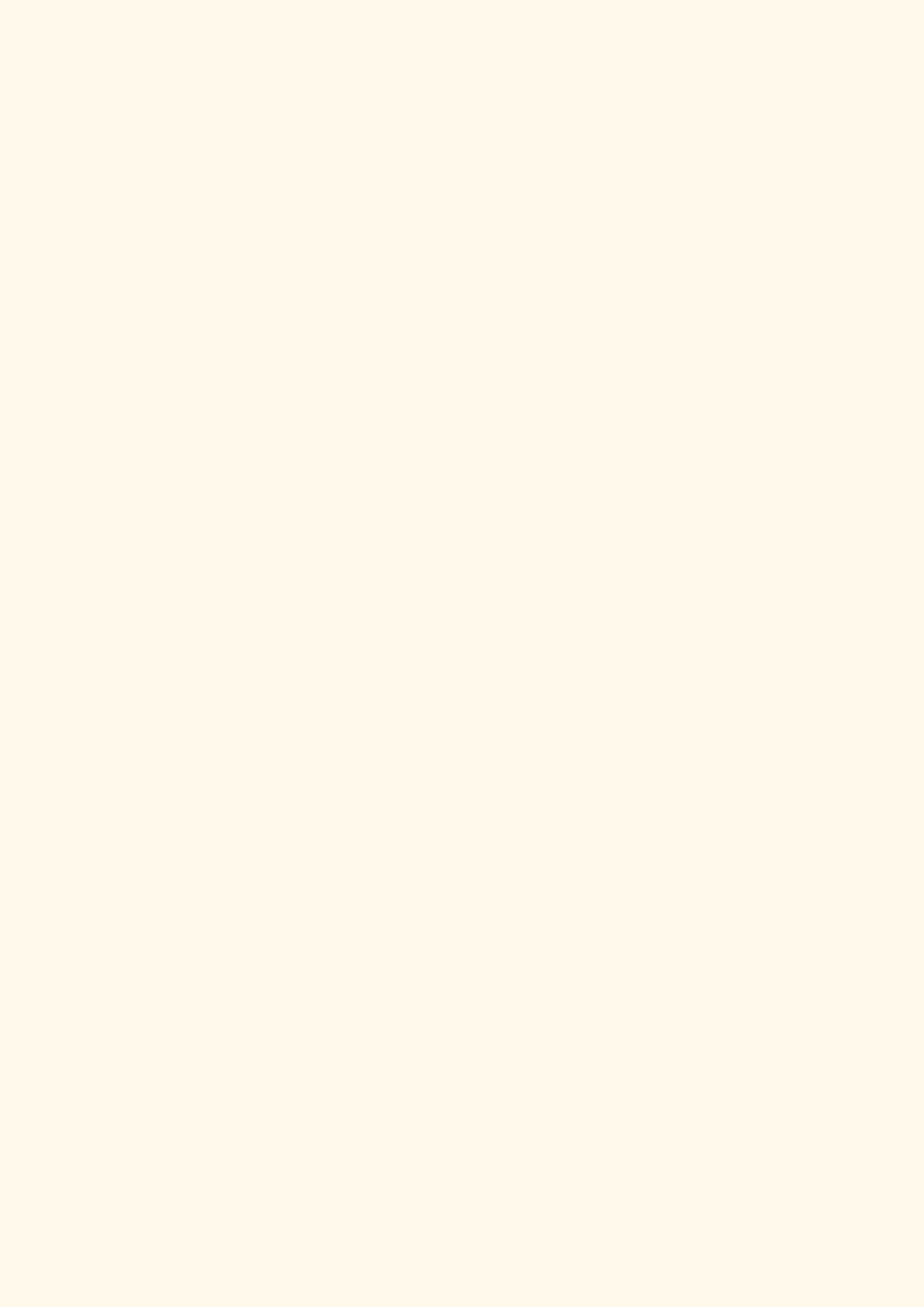 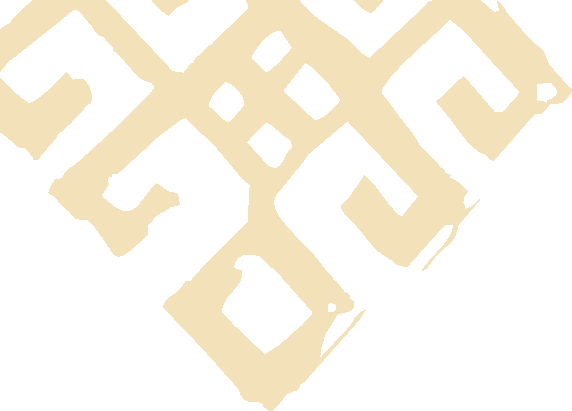 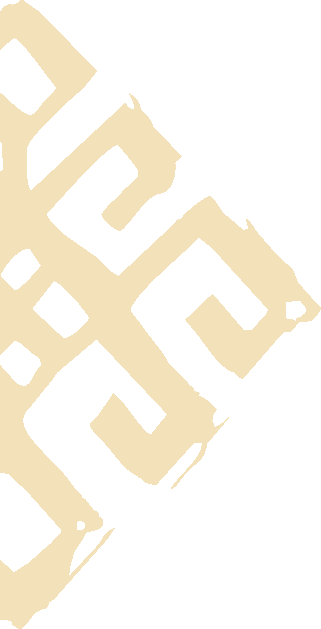 Budgetary Educational Institution of Higher Education of the Chuvash Republic"Chuvash State Institute of Culture and Arts" of the Ministry of Culture, Ethnic Affairs and Archival Affairs of the Chuvash RepublicThe costof full-time training for the 1st year of the 2021/2022 academic yearand for the entire period of training for students under contracts for the provision of paid educational services for specialist and bachelor training programs persons with foreign citizenship 26, Entuziastov str., Cheboksary, 428023, Russia Phone: 8(8352) 33-05-15Website: chgiki.ruE-mail: chgiki-priem@mail.ruCodeOf the direction of training/ specialtyLevel of educationDuration of trainingCost of trainingper year (rubles)51.03.02Folk art cultureprofiles:- Management of an amateur choreographic team- Management of the studio of decorative and applied creativity- Management of the studio of film, photo, video creativitybachelor's degree4  years95 10051.03.03  Socio-cultural activitiesbachelor's degree	4  years	95 10051.03.05   Directing theatrical performances and holidaysbachelor's degree4  years95 10051.03.06   Library and information activitiesbachelor's degree	4  years	95 10053.03.01Pop Music Artbachelor's degree4  years190 90053.03.02Musical and instrumental artbachelor's degree	4  years	190 90053.03.03Vocal artbachelor's degree4  years190 90053.03.04The art of folk singingbachelor's degree	4  years	190 90053.03.05Conductingbachelor's degree	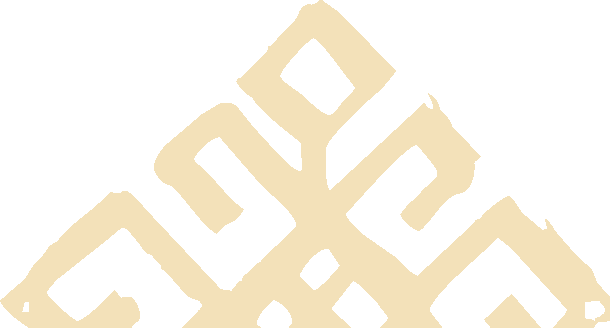 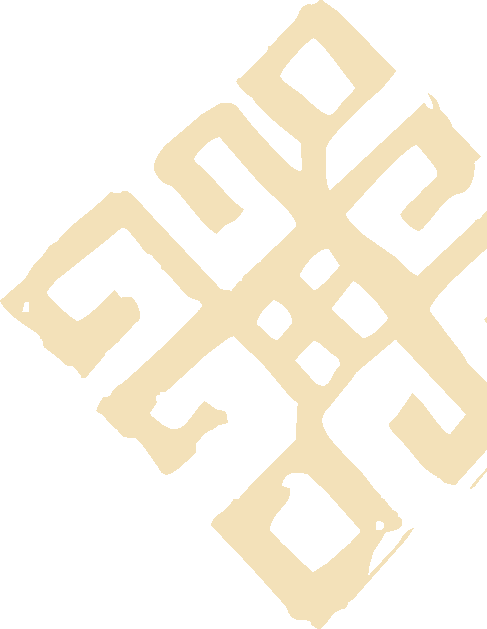 4  years190 90053.05.02 Artistic direction of the Opera and Symphony orchestra and academic choirspecialty5 years old190 90053.05.04 Musical and theatrical artspecialty5 years old190 900